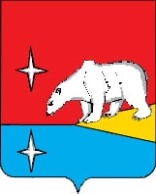 СОВЕТ ДЕПУТАТОВ ГОРОДСКОГО ОКРУГА ЭГВЕКИНОТР Е Ш Е Н И Еот 23 декабря 2016 года                             № 286                                              п. ЭгвекинотО стоимости гарантированного перечня услуг по погребениюв городском округе Эгвекинот         В  соответствии  с требованиями  Федерального  закона  от  6  октября  2003  года  № 131-ФЗ  «Об  общих  принципах  организации местного  самоуправления  в  Российской  Федерации», Федерального закона «О погребении и похоронном деле»  от 12.01.1996 года № 8 - ФЗ, Совет депутатов городского округа Эгвекинот            РЕШИЛ:1. Утвердить гарантированный перечень услуг по погребению, согласно приложению 1.2. Утвердить стоимость гарантированного перечня услуг, согласно приложению 2.3. Признать утратившим силу с 01.01.2017 года решение Совета депутатов Иультинского муниципального района от 18 декабря 2015 года № 182  «О стоимости гарантированного перечня услуг по погребению в городском округе Эгвекинот».4. Настоящее решение вступает в силу с 01.01.2017 года и подлежит обнародованию в местах, определенных Уставом городского округа Эгвекинот и размещению на официальном сайте Администрации городского округа Эгвекинот в информационно-телекоммуникационной сети «Интернет».5. Контроль за исполнением настоящего решения возложить на Председателя Совета депутатов городского округа Эгвекинот Колесникова А.А.                                                                                                                                                        Приложение № 1к решению Совета депутатов              городского округа Эгвекинот                                                                                         от 23 декабря 2016 года № 286Гарантированный перечень услуг по погребению.Оформление документов, необходимых для погребения.Перечень работ:Прием заказов на похороны от диспетчера.Прибытие к заказчику и прием на дому заказов на спецоборудование.Заказ по телефону на транспортное обеспечение похорон, подготовку места захоронения, похоронные принадлежности и т.д.Оформление счета-заказа на похороны.Оформление документов в районном отделе ЗАГСа.Вручение заказчику свидетельства о смерти и других документов на погребение.Составление ежедневного отчета о предоставленных заказчику услугах и товарах в деньгах и другой отчетности и сдача документов в бухгалтерию.Предоставление гроба и других предметов, необходимых для погребения.Перечень работ:Изготовление деревянного гроба.Обивка гроба наружная и внутренняя.Устройство постели из стружек.Изготовление деревянной тумбочки (креста).Доставка гроба и других предметов, необходимых для погребения, по адресу.Перечень работ:Получение счета-заказа.Снятие гроба и венков со стеллажа.Вынос из помещения.Погрузка на автокатафалк.Снятие гроба и венков с автокатафалка.Доставка по адресу.Вынос гроба с телом умершего из помещения морга с заездом на дом и доставка к месту захоронения.Перечень работ:Получение счета-заказа.Вынос гроба с телом умершего из помещения  и установка в автокатафалк.Вынос гроба из автокатафалка, установка на постамент.Установка гроба с телом умершего в автокатафалк.Снятие гроба с телом умершего  с автокатафалка и установка на постамент.Перенос гроба до места захоронения.Рытье могилы и захоронение.Перечень работ:Расчистка и разметка места для рытья могилы.Рытье могилы.Разработка грунта компрессором.Забивка крышки гроба и опускание в могилу.Засыпка могилы и устройство надмогильного холма.Установка памятника (креста).При отсутствии супруга, близких родственников, иных представителей, либо законного представителя умершего или при невозможности осуществить ими погребение, или при отсутствии иных лиц, взявших на себя обязанность осуществить погребение, а также погребение умерших, личность которых не установлена органами внутренних дел, осуществляется специализированной службой по вопросам похоронного дела, с оказанием дополнительных услуг:Облачение тела на основании подтверждающих документов на приобретение верхней одежды, белья, обуви – по фактическим затратам.Туалет умершего.Перечень работ:получение счета-заказа;снятие одежды с умершего;обмывание тела;одевание умершего;укладывание умершего в гроб;стрижка головы умершего;бритье лица умершего.косметика лица умершего.Вынос тела умершего из помещения квартиры и доставка его в помещение морга.  Приложение № 2                                                                                                         к решению Совета Депутатов                                                                                                           городского округа Эгвекинот                                                                                         от 23 декабря 2016 года № 286Глава городского округа ЭгвекинотПредседатель Совета депутатовгородского округа ЭгвекинотР.В. КоркишкоКолесников А.А.СТОИМОСТЬСТОИМОСТЬСТОИМОСТЬСТОИМОСТЬСТОИМОСТЬСТОИМОСТЬСТОИМОСТЬСТОИМОСТЬСТОИМОСТЬгарантированного перечня услуг по погребению, оказываемых специализированной службой по вопросам похоронного дела в городском округе Эгвекинот на 2017 годгарантированного перечня услуг по погребению, оказываемых специализированной службой по вопросам похоронного дела в городском округе Эгвекинот на 2017 годгарантированного перечня услуг по погребению, оказываемых специализированной службой по вопросам похоронного дела в городском округе Эгвекинот на 2017 годгарантированного перечня услуг по погребению, оказываемых специализированной службой по вопросам похоронного дела в городском округе Эгвекинот на 2017 годгарантированного перечня услуг по погребению, оказываемых специализированной службой по вопросам похоронного дела в городском округе Эгвекинот на 2017 годгарантированного перечня услуг по погребению, оказываемых специализированной службой по вопросам похоронного дела в городском округе Эгвекинот на 2017 годгарантированного перечня услуг по погребению, оказываемых специализированной службой по вопросам похоронного дела в городском округе Эгвекинот на 2017 годгарантированного перечня услуг по погребению, оказываемых специализированной службой по вопросам похоронного дела в городском округе Эгвекинот на 2017 годгарантированного перечня услуг по погребению, оказываемых специализированной службой по вопросам похоронного дела в городском округе Эгвекинот на 2017 годгарантированного перечня услуг по погребению, оказываемых специализированной службой по вопросам похоронного дела в городском округе Эгвекинот на 2017 год№ п/пНаименование населенного пунктаОформление документов, необходимых для погребения, руб.Предоставление гроба и других предметов, необходимых для погребения, руб.Доставка гроба и других предметов, необходимых для погребения по адресу, руб.Вынос гроба с телом умершего из помещения морга с заездом на дом и доставка к месту захоронения, руб.Рытье могилы и захоронение, руб.Рытье могилы и захоронение, руб.Общая стоимость услуг, руб.Общая стоимость услуг, руб.№ п/пНаименование населенного пунктаОформление документов, необходимых для погребения, руб.Предоставление гроба и других предметов, необходимых для погребения, руб.Доставка гроба и других предметов, необходимых для погребения по адресу, руб.Вынос гроба с телом умершего из помещения морга с заездом на дом и доставка к месту захоронения, руб.в летний периодв зимний периодв летний периодв зимний период№ п/пНаименование населенного пунктаОформление документов, необходимых для погребения, руб.Предоставление гроба и других предметов, необходимых для погребения, руб.Доставка гроба и других предметов, необходимых для погребения по адресу, руб.Вынос гроба с телом умершего из помещения морга с заездом на дом и доставка к месту захоронения, руб.(01.06-30.09)(01.10-31.05)(01.06-30.09)(01.10-31.05)1п. Мыс Шмидта, с. Рыркайпий, с. Амгуэма, с. Конергино, с. Уэлькаль, с. Ванкарем, с. Нутэпэльмен1 968,5110 973,238 178,1916 399,0140 988,8054 355,9678 507,7491 874,902п. Эгвекинот1 967,7012 728,158 789,8217 958,9375 204,3674 694,88116 648,96116 139,48Примечание: при отсутствии супруга, близких родственников, иных представителей, либо законного представителя умершего или при невозможности осуществить ими погребение, или при отсутствии иных лиц, взявших на себя обязанность осуществить погребение, а также при погребении умерших, личность которых не установлена органами внутренних дел, дополнительно оплачиваются услуги:Примечание: при отсутствии супруга, близких родственников, иных представителей, либо законного представителя умершего или при невозможности осуществить ими погребение, или при отсутствии иных лиц, взявших на себя обязанность осуществить погребение, а также при погребении умерших, личность которых не установлена органами внутренних дел, дополнительно оплачиваются услуги:Примечание: при отсутствии супруга, близких родственников, иных представителей, либо законного представителя умершего или при невозможности осуществить ими погребение, или при отсутствии иных лиц, взявших на себя обязанность осуществить погребение, а также при погребении умерших, личность которых не установлена органами внутренних дел, дополнительно оплачиваются услуги:Примечание: при отсутствии супруга, близких родственников, иных представителей, либо законного представителя умершего или при невозможности осуществить ими погребение, или при отсутствии иных лиц, взявших на себя обязанность осуществить погребение, а также при погребении умерших, личность которых не установлена органами внутренних дел, дополнительно оплачиваются услуги:Примечание: при отсутствии супруга, близких родственников, иных представителей, либо законного представителя умершего или при невозможности осуществить ими погребение, или при отсутствии иных лиц, взявших на себя обязанность осуществить погребение, а также при погребении умерших, личность которых не установлена органами внутренних дел, дополнительно оплачиваются услуги:Примечание: при отсутствии супруга, близких родственников, иных представителей, либо законного представителя умершего или при невозможности осуществить ими погребение, или при отсутствии иных лиц, взявших на себя обязанность осуществить погребение, а также при погребении умерших, личность которых не установлена органами внутренних дел, дополнительно оплачиваются услуги:Примечание: при отсутствии супруга, близких родственников, иных представителей, либо законного представителя умершего или при невозможности осуществить ими погребение, или при отсутствии иных лиц, взявших на себя обязанность осуществить погребение, а также при погребении умерших, личность которых не установлена органами внутренних дел, дополнительно оплачиваются услуги:Примечание: при отсутствии супруга, близких родственников, иных представителей, либо законного представителя умершего или при невозможности осуществить ими погребение, или при отсутствии иных лиц, взявших на себя обязанность осуществить погребение, а также при погребении умерших, личность которых не установлена органами внутренних дел, дополнительно оплачиваются услуги:Примечание: при отсутствии супруга, близких родственников, иных представителей, либо законного представителя умершего или при невозможности осуществить ими погребение, или при отсутствии иных лиц, взявших на себя обязанность осуществить погребение, а также при погребении умерших, личность которых не установлена органами внутренних дел, дополнительно оплачиваются услуги: - вынос тела умершего из помещения квартиры и доставка его в помещение морга - 1580,0 рублей; - вынос тела умершего из помещения квартиры и доставка его в помещение морга - 1580,0 рублей; - вынос тела умершего из помещения квартиры и доставка его в помещение морга - 1580,0 рублей; - вынос тела умершего из помещения квартиры и доставка его в помещение морга - 1580,0 рублей; - вынос тела умершего из помещения квартиры и доставка его в помещение морга - 1580,0 рублей; - вынос тела умершего из помещения квартиры и доставка его в помещение морга - 1580,0 рублей; - вынос тела умершего из помещения квартиры и доставка его в помещение морга - 1580,0 рублей; - вынос тела умершего из помещения квартиры и доставка его в помещение морга - 1580,0 рублей; - вынос тела умершего из помещения квартиры и доставка его в помещение морга - 1580,0 рублей; - туалет умершего - 940,0 рублей. - туалет умершего - 940,0 рублей.